Земледелие. АгротехникаДридигер, В. К. Методические подходы к изучению систем земледелия без обработки почвы / В. К. Дридигер // Земледелие. - 2014. - № 7. - С. 24-27.Показаны методические подходы к проведению научных исследований по изучению системы земледелия без обработки почвы: построение севооборотов, особенности технологии возделывания и уборки культур, а также необходимый набор сельскохозяйственной техники для проведения полевых опытов.Кутилкин, В. Г. Комбинированная система обработки почвы в Лесостепи Среднего Заволжья / В. Г. Кутилкин // Земледелие. - 2014. - № 7. - С. 27-29.В полевых условиях изучали влияние различных систем обработки почвы на плодородие черноземов, урожайность культур и продуктивность севооборотов. Исследования показали, что по комплексу показателей в севооборотах Лесостепи Среднего Заволжья наиболее эффективна комбинированная обработка почвы.Литвинцев, П. А. Влияние систематического использования сидератов на продуктивность зернопарового севооборота / П. А. Литвинцев, И. А. Кобзева // Земледелие. - 2014. - № 8. - С.23-24. - 3 табл., рис.В длительном стационарном опыте изучено влияние сидератов на изменение агрохимических свойств почвы и урожайность культур зернопарового севооборота. Показано преимущество донника как сидеральной культуры, в сравнении с яровым рапсом. Установлен положительный эффект от использования препаратов корневых диазотрофов на культурах зернопарового севооборота.Пилипенко, Н. Г. Сравнительная оценка способов повышения почвенного плодородия и продуктивности пашни в зернопаровом севообороте / Н. Г. Пилипенко, О. Т. Андреева, Н. Ю. Харченко // Сибирский вестник сельскохозяйственной науки. - 2014. - № 4. - С. 12-18. - 6 табл.Представлены результаты исследований, проведенных в лесостепной зоне Забайкальского края, влияния различных видов пара на изменение водно-физических свойств, питательного режима, биологической активности почвы и продуктивности пашни в условиях Забайкалья.Проблемы земледелия и управления агроландшафтами / И. А. Трофимов [и др.] // Земледелие. - 2014. - № 7. - С. 3-5.Результаты агроландшафтно-экологического районирования южных регионов России показали, что для обеспечения устойчивости агроландшафтов и сохранения плодородия почв необходимо совершенствовать инфраструктуру агроландшафтов, видовой состав культур и структуру использования пашни за счет сокращения площадей чистых паров и пропашных культур, увеличения доли многолетних трав.Составитель: Л.М. Бабанина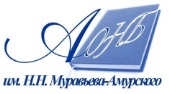 Государственное бюджетное учреждение культуры«Амурская областная научная библиотека имени Н.Н. Муравьева-Амурского